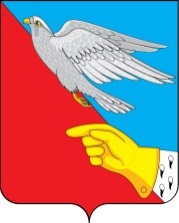 РОССИЙСКАЯ ФЕДЕРАЦИЯСОВЕТ ВАСИЛЬЕВСКОГО СЕЛЬСКОГО ПОСЕЛЕНИЯчетвертого созываШуйского муниципального района Ивановской области155926, Ивановская область, Шуйский район, с. Васильевское, ул. Советская, д.1т./ факс 8 (49351)34-183 эл. почта: wasiladmin@ivreg.ruРЕШЕНИЕот « 30 » сентября 2021 г.                                                                              № 9О передаче муниципального имущества Васильевского сельского поселения Шуйского муниципального района в оперативное управление Муниципальному казённому учреждению «Культурно-досуговый центр Васильевского сельского поселенияВ соответствии с Федеральным законом от 06.10.2003 № 131-ФЗ «Об общих принципах организации местного самоуправления в Российской Федерации», и на основании Устава Васильевского сельского  поселения Шуйского муниципального района Ивановской области, Совет  Васильевского сельского  поселения Шуйского муниципального района Ивановской областиРЕШИЛ:Передать в оперативное управление Муниципальному казенному учреждению «Культурно-досуговый центр Васильевского сельского поселения» с постановкой на баланс следующее муниципальное имущество Васильевского сельского поселения Шуйского муниципального района Ивановской области согласно утвержденному перечню передаваемых объектов муниципального имущества.Утвердить перечень муниципального имущества Васильевского сельского поселения Шуйского муниципального района, подлежащего передаче в оперативное управление Муниципальному казённому учреждению «Культурно-досуговый центр Васильевского сельского поселения» (Приложение № 1).3. Главе Васильевского сельского поселения провести оформление и регистрацию договора «О передаче муниципального имущества Васильевского сельского поселения Шуйского муниципального района Ивановской области в оперативное управление Муниципальному казённому учреждению «Культурно-досуговый центр Васильевского сельского поселения»» в соответствии с действующим законодательством Российской Федерации.4. Обнародовать настоящее решение, разместив информацию на информационных стендах и сайте администрации Васильевского сельского поселения Шуйского муниципального района Ивановской области.5.  Настоящее решение вступает в силу после обнародования. Глава Васильевского сельского поселения			        А.В. КуриловПредседатель Совета Васильевского сельского поселения                                           М.В. БлагинаПеречень муниципального имущества Васильевского сельского поселения Шуйского муниципального района, подлежащего передаче в оперативное управление Муниципальному казённому учреждению «Культурно-досуговый центр Васильевского сельского поселения»Приложение № 1 к решению Совета Васильевского сельского поселения Шуйского муниципального района от 30.09.2021 № 9 «О передаче муниципального имущества Васильевского сельского поселения Шуйского муниципального района в оперативное управление Муниципальному казённому учреждению «Культурно-досуговый центр Васильевского сельского поселения№ п/пНаименованиеАдресИнвентарный номерБалансовая стоимостьпримечание1Детская площадкаШуйский р-н , д.Чижово3120001090587103628,802Детская площадка 2017г.С.Васильевское3120001090640432562,583Детская площадкаШуйский р-н , д.Никитинское110106005859378,334Детская карусель Шуйский район ,д.Никитинское312000109076720000,005Детская площадкаШуйский р-н , д.Михалково110106005959378,336Детская площадкаШуйский р-н , д.Иванцево110106006059288,347Детская площадкас.Васильевское1120001090555246361,808Детская площадкас.Васильевское312000109059697500,009ГаубицаС.Васильевкое31200010906374176755,0010Детский игровой комплекс «Башня»С.Васильевское312000109059697500,00